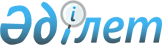 О внесении изменений в решение Мугалжарского районного маслихата от 12 апреля 2016 года № 16 "О дополнительном регламентировании порядка проведения мирных собраний, митингов, шествий, пикетов и демонстраций в Мугалжарском районе"
					
			Утративший силу
			
			
		
					Решение Мугалжарского районного маслихата Актюбинской области от 18 июля 2019 года № 335. Зарегистрировано Департаментом юстиции Актюбинской области 24 июля 2019 года № 6293. Утратило силу решением Мугалжарского районного маслихата Актюбинской области от 5 июня 2020 года № 446
      Сноска. Утратило силу решением Мугалжарского районного маслихата Актюбинской области от 05.06.2020 № 446 (вводится в действие по истечении десяти календарных дней после дня его первого официального опубликования).
      В соответствии со статьей 10 Закона Республики Казахстан от 17 марта 1995 года "О порядке организации и проведения мирных собраний, митингов, шествий, пикетов и демонстраций в Республике Казахстан", статьей 6 Закона Республики Казахстан от 23 января 2001 года "О местном государственном управлении и самоуправлении в Республике Казахстан", Мугалжарский районный маслихат РЕШИЛ:
      1. Внести в решение Мугалжарского районного маслихата от 12 апреля 2016 года № 16 "О дополнительном регламентировании порядка проведения мирных собраний, митингов, шествий, пикетов и демонстраций в Мугалжарском районе" (зарегистрированное в реестре государственной регистрации нормативных правовых актов № 4909, опубликованное 17 мая 2016 года в эталонном контрольном банке нормативных правовых актов Республики Казахстан в электронном виде) следующие изменения:
      в дополнительный порядок проведения мирных собраний, митингов, шествий, пикетов и демонстраций в Мугалжарском районе, утвержденный указанным решением:
      в пункте 2:
      в подпункте 1):
      слово "Джамбула" заменить словами "Жамбыл Жабаева";
      слова "улица Интернациональная" заменить словами "проспект Тәуелсіздік";
      в пункте 3:
      в подпункте 1):
      слово "Джамбула" заменить словами "Жамбыл Жабаева".
      2. Государственному учреждению "Аппарат Мугалжарского районного маслихата" в установленном законодательном порядке обеспечить:
      1) государственную регистрацию настоящего решения в Департаменте юстиции Актюбинской области;
      2) направление настоящего решения на официальное опубликование в эталонном контрольном банке нормативных правовых актов Республики Казахстан в электронном виде.
      3. Настоящее решение вводится в действие по истечении десяти календарных дней после дня его первого официального опубликования.
					© 2012. РГП на ПХВ «Институт законодательства и правовой информации Республики Казахстан» Министерства юстиции Республики Казахстан
				
      Председатель сессии Мугалжарского районного маслихата 

Г. Жумабаева

      Секретарь Мугалжарского районного маслихата 

Р. Мусенова
